光の反射と屈折実験1. 実験の目的・	幾何光学を理解する（観察者の視点、反射面、光源（観察対象）が与えられれば光の軌跡を描き、何が見えるか説明できる）。・	光の屈折，全反射の原理を理解する（入射角と屈折角が与えられれば屈折率を計算できる，全反射の条件を示すことができる）。・	光ファイバの原理を理解する。2. 理論(1) 幾何光学光は波の性質を持っており，鏡などに当たると反射（reflection）する。鏡に当たる光を入射波（incident wave），反射する光を反射波（reflected wave）という。入射波が鏡の反射面の法線となす角を入射角，反射波が法線となす角を反射角といい，一般に、 			……(1)である。このような反射を正規反射という。(2) 光の屈折光が空気中から水面に入射すると，一部は反射し，一部は屈折（refraction）して水中に入る。水中に入る光を屈折波（refracted wave）といい，屈折波が水面の法線となす角を屈折角という。反射角は，			……(2)であり，正規反射だが，屈折角は，になる。空気中の光の速度をv1，水中の光の速度をv2とすると，  		……(3)n12を物質1（空気）に対する物質2（水）の屈折率という。(3) 全反射光が水中から空気中に入射する場合の屈折率はであり，のため，を徐々に大きくすると，になる。このときの入射角を臨界角（optimum angle）という。臨界角をとすると，  			……(4)となる。(4) 光ファイバ光ファイバは、細いガラス繊維でできており、中心部で屈折率が大きいため光が全反射しながら進む。光通信や内視鏡などに応用されている。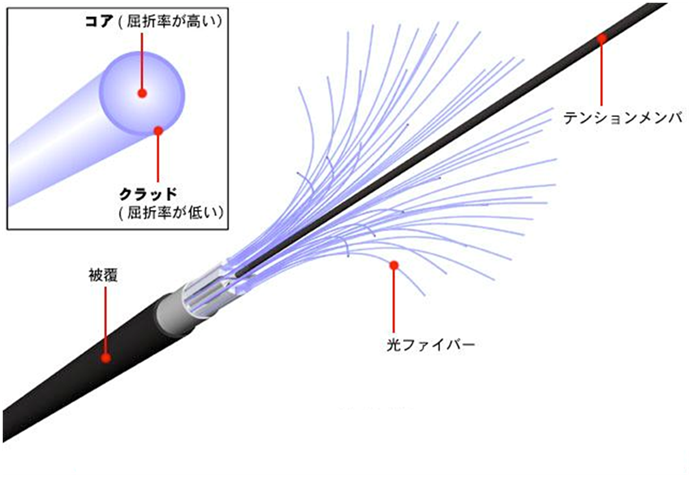 3. 実験(1) 鏡の実験（正規反射）（準備中）(2) 水槽の実験（屈折と全反射）①　水の屈折率を求めよ。【実験方法】①　光学水槽の中央の水平線まで水を入れる。②　ランプを点灯し、入射角45°で空中から水中に光線を入射させる。③　反射角、屈折角が測定できることを確認する。	必要に応じて暗幕をする。	正確に反射角、屈折角を測定する方法を検討する。④　入射角を5°～85°まで10°間隔で変化し、反射角、屈折角をそれぞれ測定する。⑤　ランプを消灯する。【結果の整理】⑥　各入射角における水の屈折率、及びその平均、分散を求めよ。⑦　教員（TA）の確認を受けよ。②　水中から空気中に入射するときの反射角、屈折角、臨界角を予測し、実験により確認せよ。【準備】①	上の実験で求めた水の屈折率の平均値を使い、水の臨界角を計算せよ。②	水中から空気中に光線を入射するときの入射角を5°～85°まで変化したときの反射角、屈折角を予測せよ。③	教員（TA）の確認を受けよ。【実験方法】①	ランプを点灯し、入射角を5°～85°まで変化し、反射角、屈折角を測定する。②	臨界角の確認方法を検討し確認する。③	ランプを消灯する。【結果の整理】①	それぞれの入射角における、反射角、屈折角の測定値と予測値の誤差をそれぞれ求めよ。②	臨界角の測定方法と結果を記せ。③	教員（TA）の確認を受けよ。(3) 擬似光ファイバ（アクリルブロック）の実験アクリルブロックを光ファイバとみなし、その中を光が全反射しながら進む様子を観察せよ。【準備実験】①	図6のように、厚紙の上に、アクリルブロックとレーザー光源（レーザーレベルアングル）を配置する。②	レーザー用ゴーグルを装着する。③	暗幕をし、レーザー光源を発光させ、アクリルブロック内の光線の軌跡が観察できることを確認する。④	入射角を変化し、光線の軌跡を観察する。⑤	暗幕を開け、レーザー光源を消灯し、レーザー用ゴーグルを外す。【準備】①	入射角20°、40°、60°、80°における光線の軌跡を記録するために、厚紙にどのようなマークを書き込み、どのような実験をするか検討し、厚紙に必要な書き込みをし、実験手順をまとめよ。②	想定される実験結果を記せ。③	教員（TA）の確認を受けよ。【実験】計画した実験手順に従い実験を実施する。【結果の整理】①	計画通り結果をまとめよ。②	教員(TA)の確認を受けよ。4. レポート課題1. ～3. （鏡の実験に関する課題）4.	空中から水中に光が入射するときの入射角を5°～85°まで変化したときの、それぞれの入射角に対する反射角、屈折角、屈折率を表にまとめよ（表1）。5.	表1から屈折率の平均値、分散を計算し、誤差要因を考察せよ。また、臨界角を計算せよ。6.	水中から空中に光が入射するときの入射角を5°～85°まで変化したときの、それぞれの入射角に対する反射角、屈折角の測定値、理論値、及びその誤差を表にまとめよ。（表2）。7.	臨界角の測定方法と測定結果を記し、誤差要因を考察せよ。8.	アクリルブロックによる擬似光ファイバ実験の実験方法、実験結果を記し、考察せよ。